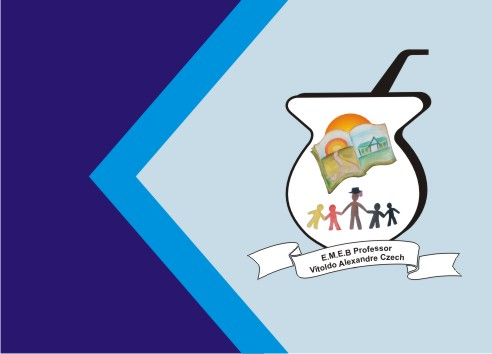 Catanduvas, April05th 2021Today is MondayGreetings and commands – Cumprimentos e commandosLeia o texto com atenção. Em seguida, escreva um texto com as suas informações, seguindo o exemplo.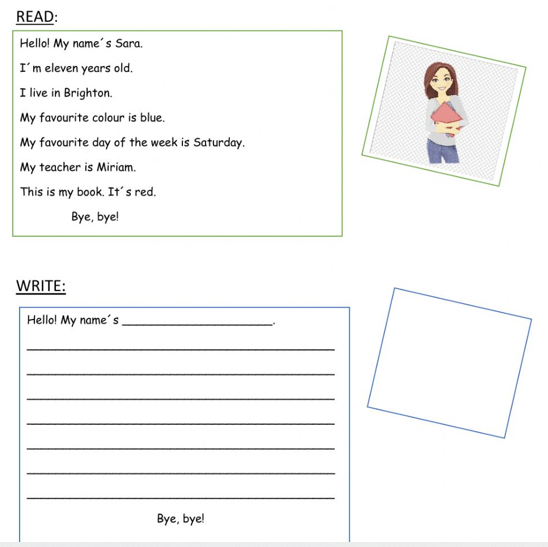 